ПОЛОЖЕНИЕо межмуниципальном фестивале творчества работников дошкольного образования Ростовского  и Переславского муниципальных районов«На крыльях таланта»Общие положения1.1. Межмуниципальный  фестиваль творчества работников образования «На крыльях таланта» (далее – Фестиваль) проводится среди работников дошкольных образовательных учреждений Ростовского  и Переславского муниципальных районов.1.2. Организаторами Фестиваля являются управление образования РМР, Ростовская районная профсоюзная организация работников образования, МДОУ «Детский сад № 17» и МДОУ «Детский сад № 23 с. Шурскол».1.3.Непосредственное проведение Фестиваля осуществляет  МДОУ «Детский сад № 17» и МДОУ «Детский сад № 23 с. Шурскол».2. Цели и задачи ФестиваляЦель:2.1. Фестиваль проводится с целью содействия в реализации творческих инициатив и творческого потенциала работников дошкольного образования.2.2. Задачи:2.1. Выявление талантливых работников дошкольных образовательных организаций (далее ДОО) в области художественного творчества;2.2. Повышение престижа и формирование позитивного, социального и профессионального имиджа педагогической профессии среди педагогов и общественности;2.3. Расширять профессиональные контакты, содействовать сплочению коллективов  работников ДОО РМР;2.4. Доставить радость участникам фестиваля от общения;3. Участники Фестиваля3.1. В Фестивале принимают участие работники ДОО РМР и ПМР..3.2. Номинации фестиваля:- номинация «Вокал» (соло, дуэт, ансамбль); В номинации представляются вокальные номера (эстрадное, народное, авторское пение). Может быть представлено как в  сольном  так и в групповом исполнении.- номинация «Танец», в том числе стилизованный (соло, дуэт, ансамбль). В номинации представляются (современные, народные и спортивные танцы).- номинация «Художественное слово» - разговорный жанр (проза, поэзия) или музыкально – литературная композиция;- номинация «Оригинальный жанр» (театрализация, пародия, клоунада, цирковое искусство, акробатика);- номинация «Инструментальная музыка» (исполнение музыкальных произведений);Допускается  фестивальный номер, объединяющий несколько номинаций. 3.4. В рамках Фестиваля проводится выставка изобразительного и декоративно-прикладного творчества «Талантливый человек талантлив во всем» по всем видам  декоративно – прикладного  и изобразительного творчества:- Работы из ткани (одежда, лоскутное шитье, роспись по ткани, игрушка и т.п.)- Вязание (кружевоплетение, художественное вязание, вышивка, бисероплетение, изонить, макраме  и т.п.);- Работы из дерева (роспись по дереву, резьба по дереву, инкрустация, изделия из бересты, выпиливание, выжигание и т.п.)4. Порядок проведения.4.1. Фестиваль проводится в рамках празднования Дня воспитателя и дошкольного работника в Дом культуры МУ Шурскольский СДК сельского поселения Ишня  Ярославской области4.2. 1-ый этап - отборочный. Проводится в образовательных организациях с 23.07. 2018 года по 26.08.  2018.2-ой этап  - заключительный (проведение Гала-концерта). Заключительный этап Фестиваля проводится 27 сентября 2018года в 10.00  в МУ Шурскольском  СДК сельского поселения Ишня Ярославской области.4.3. Заявки на участие в Фестивале подаются до 31 августа 2018 года в по E-mail: mdoy17@mail.ru 4.4. Стенд для выставки творческих работ оформляется каждым участником самостоятельно за 2 часа до начала фестиваля. Стенды для оформления работ предоставляются организаторами фестиваля.5. Условия проведения Фестиваля5.1.  Для участия в Фестивале от каждого ДОО предоставляется 1 выступление в любой номинации.5.2. От каждого образовательного учреждения на фестиваль приглашаются не более 10 человек.5.3. Выступление не должно превышать 5 минут.5.4. Выступления проводятся с использованием фонограмм «минус», «живого» аккомпанемента (ансамбль, фортепиано, баян и т.п.) или без сопровождения.5.5. Фонограммы должны быть записаны на флэш-карты. Категорически запрещается использовать фонограммы низкого технического уровня.5.6. Для размещения выставочных работ каждой ДОО будет предоставлен один стол и одна четвертая часть стенда, работы должны быть с прикрепленным этикетажем, на котором указано название работы, фамилия, имя, отчество участника и образовательное учреждение. У стенда  ДОО должен быть представитель. Допускается проведение мастер – класса по декоративно – прикладному творчеству.              (не более 10-15 минут)6. Требования  к выступлениям.Исполнительское мастерство и сценическая культура.Оригинальность исполнения, яркая индивидуальность.Композиционная цельность и гармоничность.7. Подведение итогов.7.Участники фестиваля награждаются дипломами организаторов фестиваля.                                                             ЗАЯВКАна участие в межмуниципальном Фестивале творчества работников дошкольного образования Ростовского и Переславского муниципальных  районов.«На крыльях таланта»1. Имя участника/ов (или группы) ___________________________________2. Образовательное учреждение __________________________________3. Контактный телефон, факс _____________________________________4. Номинация конкурса _________________________________________5.Технические требования (микрофон, стенд, инструмент и.т.п) _______________________________________6. Название творческой работы или номера _________________________7.Продолжительность: ________ минут.8. Ответственное лицо в ДОО (ФИО, контактный телефон ) ____________________________________________9. Дополнительная информация _________________________________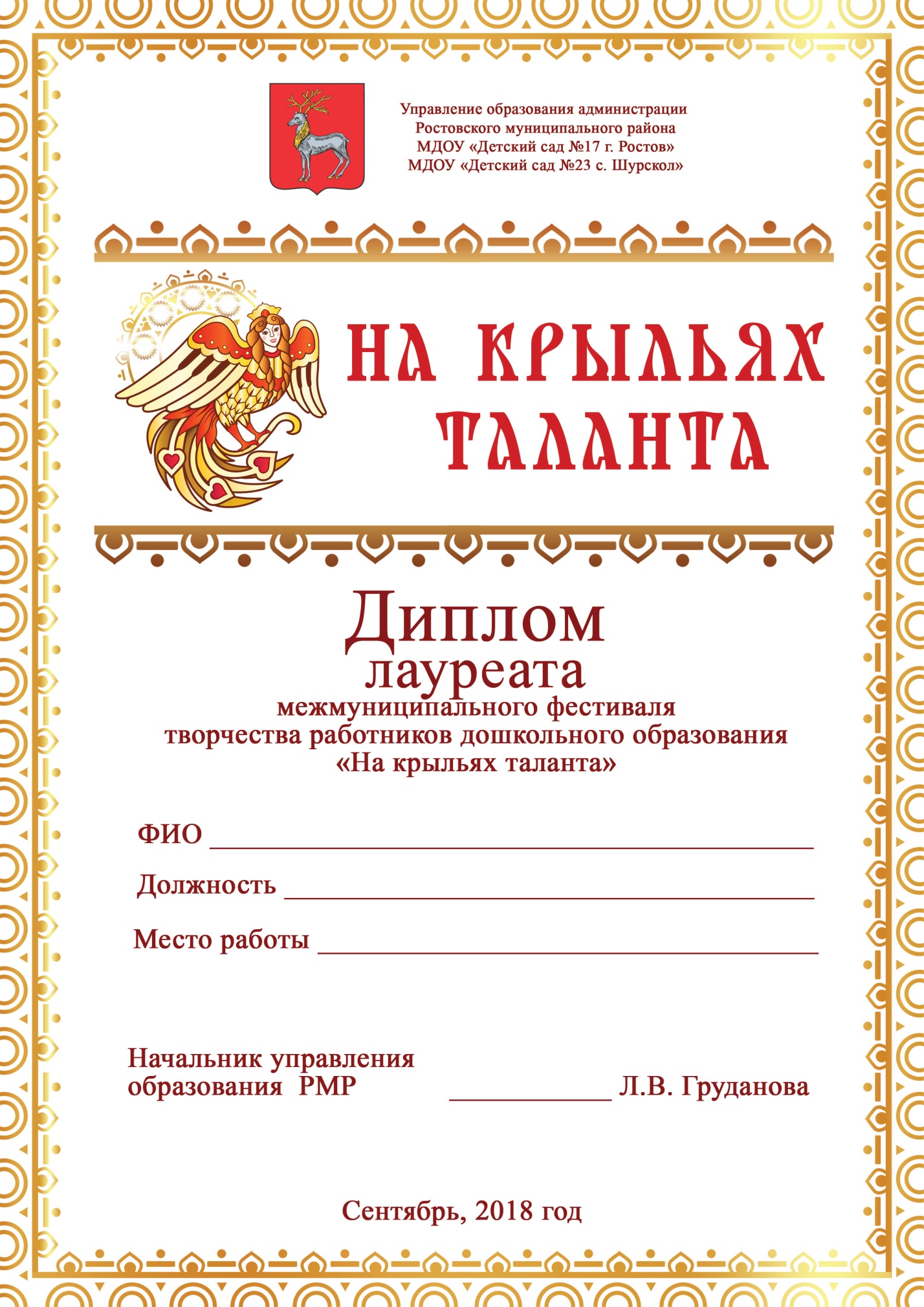 